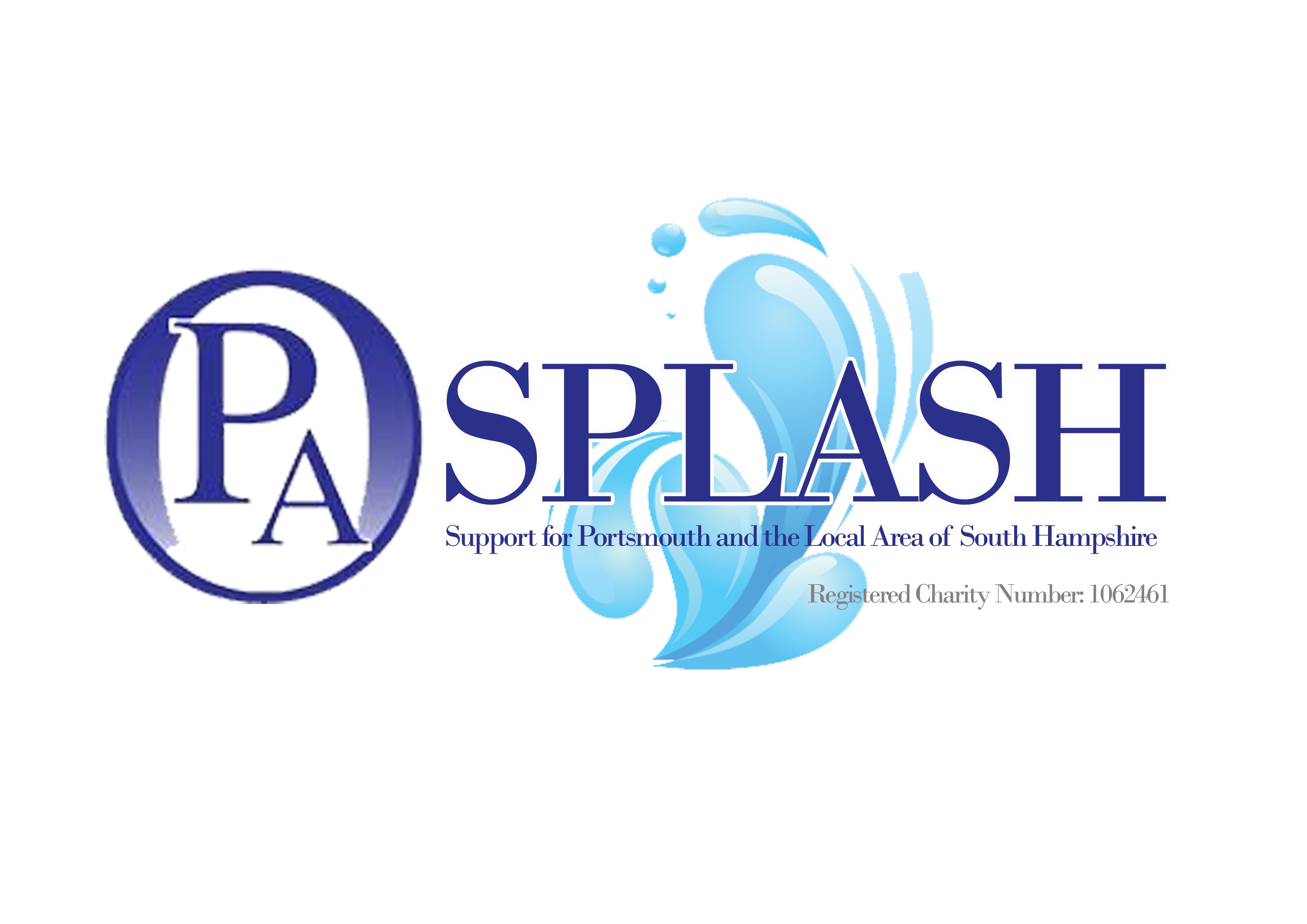 MINUTES OF OPA-SPLASH COMMITTEE MEETING 9TH AUGUST 2017Present Sutton (LS) – Clinical SupportPhil Coverdale (PC)  – Treasurer Pam Bonshor (PB) – SecretaryGraham Moss (GM)Apologies Gill Millett (GM)Item(a)Discussion (b)Action with(c)1.  Previous MinutesQuiet RoomSome progress has been made; a date for access to the room is still to be confirmed.  FlyersThis is still a work in progress.LSPC2. Fundraiser – Hill Park Fun DayA charity fun day is taking place on Monday 28th August 2017 to raise funds for OPA-SPLASH & organized by Graham. This will take place at the Hill Park Memorial Working Mens Club between 12 – 5pm. Pam to promote on social media & website. Phil to send email to members. PBPC3. FeedbackFeedback from previous group meeting was positive with members particularly commenting on how they find hearing the experiences of others useful & comforting. Feedback tells us the needs of the group are being well met.  4. OPA-SPLASH in ClinicThe Clinics are still running & proving successful although still a work in progress. Phil to ask at the next group meeting whether any members would like to volunteer to help with these so we can have OPA-SPLASH presence at clinics every 5-6 weeks. PC5. World Record Attempt (Weight Lifting)Has now taken place. Lorraine to get contact details of fundraiser Sean & will pass these to Phil so he can find out what happened & inform members at next group meeting in case they would like to contribute to donations. PCLS6. Agenda for next group meeting (23rd September 2017) The Agenda for the next group meeting to be held on 23rd September 2017 was decided as follows:1. 10:00 – 10:05 Welcome (Lorraine)2. 10:05 – 10:45 Pain Talk by Pain Team3. 10:45 – 11:10 Coffee & Chat4. 11:10 – 11:20 Phil Update (Quite Room / Charities etc)5. 11:20 – 11:50 Q&A Session6. 11:50 – 12:00 Feedback, Raffle & FarewellPam to produce agenda on PowerPointPhil to print copies for distribution on the dayAll7. Date of next committee meetingThe date of the next committee meeting is Tuesday 17th October 2017 @ 10am – Macmillan Centre. ALL